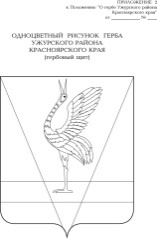 АДМИНИСТРАЦИЯ УЖУРСКОГО РАЙОНАКРАСНОЯРСКОГО КРАЯПОСТАНОВЛЕНИЕ22.07.2020                                             г. Ужур                                              № 489О предоставлении отсрочки уплаты арендной платы по договорам аренды недвижимого  имущества, находящегося в муниципальной  собственности муниципального  образования Ужурский район Красноярского края и договоров аренды земельных участков, государственная собственность на которые не разграниченаВ соответствии со статьей 19 Федерального закона от 01.04.2020 N 98-ФЗ "О внесении изменений в отдельные законодательные акты Российской Федерации по вопросам предупреждения и ликвидации чрезвычайных ситуаций", Постановлением Правительства Российской Федерации от 03.04.2020 N 439 "Об установлении требований к условиям и срокам отсрочки уплаты арендной платы по договорам аренды недвижимого имущества", а также руководствуясь Постановлением правительства Красноярского края от 16.03.2020 N 152-п "О введении режима повышенной готовности в связи с угрозой распространения в Красноярском крае новой коронавирусной инфекции (2019-nCoV), ПОСТАНОВЛЯЮ:1. Утвердить Порядок предоставления отсрочки по уплате арендной платы по договорам аренды недвижимого имущества согласно приложению к настоящему Постановлению.2. Контроль за исполнением настоящего постановления возложить на начальника отдела по управлению муниципальным имуществом и земельными отношениями Буякас В.В.3. Постановление вступает в силу в день, следующий за днём его официального опубликования в специальном выпуске газеты «Сибирский хлебороб». И.о. главы района	                	                    	                          Ю.П. Казанцев Приложениек постановлениюадминистрации Ужурского  районаот 22. 07. 2020 № 489ПОРЯДОКПРЕДОСТАВЛЕНИЯ ОТСРОЧКИ ПО УПЛАТЕ АРЕНДНОЙ ПЛАТЫПО ДОГОВОРАМ АРЕНДЫ НЕДВИЖИМОГО ИМУЩЕСТВАВ соответствии со статьей 19 Федерального закона от 01.04.2020 N 98-ФЗ "О внесении изменений в отдельные законодательные акты Российской Федерации по вопросам предупреждения и ликвидации чрезвычайных ситуаций", Постановлением Правительства Российской Федерации от 03.04.2020 N 439 "Об установлении требований к условиям и срокам отсрочки уплаты арендной платы по договорам аренды недвижимого имущества", а также руководствуясь Постановлением правительства Красноярского края от 16.03.2020 N 152-п "О введении режима повышенной готовности в связи с угрозой распространения в Красноярском крае новой коронавирусной инфекции (2019-nCoV) определен следующий порядок предоставления отсрочки уплаты арендной платы по договорам аренды недвижимого имущества:1. В отношении заключенных до 16 марта 2020 года договоров аренды земельных участков государственная собственность на которые не разграничена, а также недвижимого имущества, находящегося в муниципальной собственности Ужурского района, за исключением жилых помещений (далее - договоры аренды недвижимого имущества), в течение 30 календарных дней со дня обращения арендатора соответствующего объекта недвижимого имущества арендодатель обязан заключить дополнительное соглашение, предусматривающее отсрочку уплаты арендной платы, за период с 16.03.2020 по 01.10.2020, в соответствии с требованиями, установленными Постановлением Правительства Российской Федерации от 03.04.2020 N 439 "Об установлении требований к условиям и срокам отсрочки уплаты арендной платы по договорам аренды недвижимого имущества".2. Дополнительные соглашения о предоставлении отсрочки, указанной в пункте 1 настоящего приложения к Постановлению, заключаются в отношении договоров аренды недвижимого имущества, арендаторами которого являются организации, индивидуальные предприниматели и физические лица, осуществляющие деятельность в отраслях российской экономики, в наибольшей степени пострадавших в условиях ухудшения ситуации в результате распространения новой коронавирусной инфекции, перечень которых утвержден Постановлением Правительства Российской Федерации от 03.04.2020 N 434 "Об утверждении перечня отраслей российской экономики, в наибольшей степени пострадавших в условиях ухудшения ситуации в результате распространения новой коронавирусной инфекции".3. Задолженность по арендной плате подлежит уплате и должна быть осуществлена в период с 01.01.2021 по 01.01.2023 равными платежами. Отсрочка предоставляется на срок действия режима повышенной готовности в полном объеме и в объеме 50% от арендной платы после снятия такого режима до 01.10.2020.